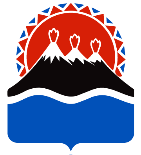 СУБСИДИИ СУБЪЕКТАМ МАЛОГО И СРЕДНЕГО ПРЕДПРИНИМАТЕЛЬСТВА (СМСП) ДЛЯ ВОЗМЕЩЕНИЯ ЧАСТИ ЗАТРАТ, СВЯЗАННЫХ С УПЛАТОЙ ПЕРВОГО ВЗНОСА (АВАНСА) ПРИ ЗАКЛЮЧЕНИИ ДОГОВОРА ЛИЗИНГА 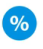 Цель – финансирование расходов, связанных с созданием собственного бизнеса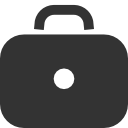 Источники финансирования – средства краевого бюджетаГосударственная программа – «Развитие экономики и внешнеэкономической деятельности Камчатского края»Подпрограмма 2 – «Развитие субъектов малого и среднего предпринимательства»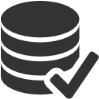 Размер – 100 % первого взноса (аванса) по договору лизинга, но не более 3 млн. рублей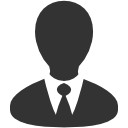 Получатели:СМСП в соответствии с ФЗ от 24.07.2007 № 209-ФЗ «О развитии малого и среднего предпринимательства в Российской Федерации» СМСП не находится в стадии реорганизации, ликвидации, несостоятельности (банкротства) СМСП состоит на налоговом учете на территории Камчатского края и осуществляет предпринимательскую деятельность на территории Камчатского края СМСП осуществляет деятельность в сфере производства товаров (работ, услуг), за исключением видов деятельности, указанных в Порядке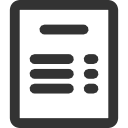 Условия получения:срок с момента государственной регистрации СМСП составляет более 1 годапервый взнос (аванс) по договору лизинга не превышает 35% от всей суммы договора лизинга предметом договора лизинга является: оборудование, устройства, механизмы, станки, приборы, аппараты, агрегаты, установки, специальная техника, грузовые транспортные средства, машины; автобусы – для СМСП, осуществляющих деятельность по перевозке пассажиров по маршруту (маршрутам) пассажирских автомобильных регулярных перевозок на территории Камчатского края, универсальные мобильные платформыпредмет договора лизинга не предназначен для осуществления оптовой и розничной торговой деятельностипредмет договора лизинга не является бывшим в употреблении и выпущен (произведен) в текущем году либо в предшествующих ему трех календарных годахсоздание одного и более рабочих мест в результате приобретения предмета лизинганаличие дохода за предыдущий налоговый период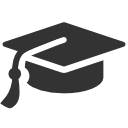 Нормативно-правовое обеспечение: Порядок предоставления субсидий СМСП в целях возмещения части затрат, связанных с уплатой первого взноса (аванса) при заключении договора лизинга утвержден Постановлением Правительства Камчатского края от 29.11.2013 № 521-П «О государственной программе Камчатского края «Развитие экономики и внешнеэкономической деятельности Камчатского края на 2014-2020 годы», размещен на сайте КГАУ «Камчатский центр поддержки предпринимательства» в разделе «Финансовые меры поддержки» 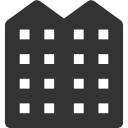 За получением субсидии необходимо обращаться:КГАУ «Камчатский центр поддержки предпринимательства»Адрес: 683024, г. Петропавловск-Камчатский, пр. 50 лет Октября, д.4, каб. 512, 513Контактный телефон:(4152) 27-000-7, 27-05-45. Факс: (4152) 27-05-45E-mail: kamcpp@mail.ru, Сайт: центрподдержки.рф.